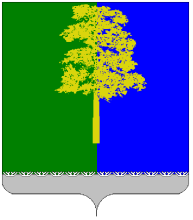 ХАНТЫ-МАНСИЙСКИЙ АВТОНОМНЫЙ ОКРУГ – ЮГРАДУМА КОНДИНСКОГО РАЙОНАРЕШЕНИЕО назначении публичных слушаний по проекту решения Думы Кондинского района «О бюджете муниципального образования Кондинский район на 2019 год и на плановый период 2020 и 2021 годов»В соответствии со статьей 28 Федерального закона от 6 октября 2003 года № 131-ФЗ «Об общих принципах организации местного самоуправления в Российской Федерации», решением Думы Кондинского района от 27 марта 2017 года № 239 «Об утверждении Порядка организации и проведения публичных слушаний в муниципальном образовании Кондинский район», руководствуясь статьями 12, 18, 39 Устава Кондинского района, Дума Кондинского района решила:Назначить по инициативе Думы Кондинского района публичные слушания по проекту решения Думы Кондинского района «О бюджете муниципального образования Кондинский район на 2019 год и на плановый период 2020 и 2021 годов» на 19  ноября 2018 года в 18 часов 00 минут. Место проведения публичных слушаний  – Муниципальное учреждение культуры «Районный дворец культуры и искусства «Конда», пгт. Междуреченский, ул.Волгоградская, 11. Утвердить состав организационного комитета, уполномоченного                             на проведение публичных слушаний по проекту решения Думы Кондинского района «О бюджете муниципального образования Кондинский район на 2019 год и на плановый период 2020 и 2021 годов» (приложение).Установить, что прием и учет рекомендаций и предложений жителей Кондинского района по проекту решения Думы Кондинского района «О бюджете муниципального образования Кондинский район на 2019 год и на плановый период 2020 и 2021 годов» осуществляется организационным комитетом, уполномоченным на проведение публичных слушаний 19 ноября 2018 года по адресу: пгт. Междуреченский, ул. Титова, д. 24, кабинет 27.Обнародовать настоящее решение в соответствии с решением Думы Кондинского района от 27 февраля 2017 года № 215 «Об утверждении Порядка опубликования (обнародования) муниципальных правовых актов и другой официальной информации органов местного самоуправления муниципального образования Кондинский район» и разместить на официальном сайте органов местного самоуправления Кондинского района.Контроль за выполнением настоящего решения возложить на председателя Думы Кондинского района Р.В. Бринстер и главу Кондинского района А.В. Дубовика в соответствии с их компетенцией.Председатель Думы Кондинского района			                   Р.В. Бринстер                                Глава Кондинского района	                                                            А.В. Дубовикпгт. Междуреченский02 ноября 2018 года№ 454Приложение к решению Думы Кондинского районаот 02.11.2018  №454 Состав организационного комитета,уполномоченного на проведение публичных слушанийпо проекту решения Думы Кондинского района «О бюджете муниципального образования Кондинский район на 2019 год и на плановый период 2020 и 2021 годов»1. Г.А. Мостовых - заместитель главы Кондинского района – председатель комитета по финансам, председатель оргкомитета;2.3.Е.С. ВасильеваС.Н. Лукманова- заместитель председателя комитета по финансам и налоговой политике администрации Кондинского района, секретарь оргкомитета;- начальник отдела доходов, долговой политики и межбюджетных отношений комитета по финансам и налоговой политике администрации Кондинского района; 4. А.А. Тагильцев- депутат Думы Кондинского района, глава городского поселения Мортка;5.Т.С. Суслова- начальник юридическо - правового управления администрации Кондинского района;6.В.С. Москов- начальник отдела по вопросам  местного самоуправления управления внутренней политики администрации Кондинского района;7.С.П. Росляков- председатель Общественного совета Кондинского района, директор Междуреченской средней общеобразовательной школы.                             